Конкурс «Чудо-рукавичка» 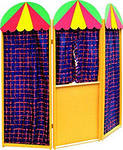 Сказка полнее и ярче, чем любой другой вид народного творчества, воспроизводит мир во всей его целостности и красоте. Она дает богатейшую пищу детской фантазии, развивает воображение – эту важнейшую черту творца в любой сфере жизни. Наша группа работала по сказке «Осенняя сказка», проходили лексическую тему «Дикие животные». Создавали театрализованные постановки  по сказке с использованием разных видов театров. Для театра-перчатки дети совместно с родителями изготавливали чудо-рукавичку.2. Цель и задачи конкурса. Цель: Развитие творческих способностей дошкольников в условиях продуктивного сотрудничества с родителями. Задачи:1. Создание у детей приподнятой эмоциональной атмосферы с помощью театрализованных игр.2. Укрепление связей дошкольного учреждения с семьей. 3. Побуждение родителей к совместной творческой деятельности с детьми и детским садом. 4. Развитие художественно-творческих способностей детей, стимулирование к применению полученных умений и навыков коммуникативной, конструктивной и изобразительной деятельности. 3. Организация конкурса. Подготовку, организацию и общее руководство конкурсом осуществляет организационный комитет и жюри в составе:учитель-дефектолог;  воспитатели группы; старший воспитатель; 4. Порядок проведения смотра-конкурсаI этап - организационный Цель: информирование родителей и детей о конкурсе, условиях его проведения и основных требованиях к представлению конкурсных материалов. II этап - творческий Цель: совместное (семейное) изготовление «Чудо-рукавички». Требования к оформлению поделки:- максимальное участие детей в создании рукавички, - рукавичка должна быть яркой и эстетичной, - на конкурс принимаются рукавички, выполненные из материалов, безопасных для здоровья детей и окружающих. III этап - оценочный Цель: оформление выставки в группе «Чудо-рукавичка» по итогам конкурса, оценивание жюри представленных на конкурс поделок. 5. Критерии оценки: 1. Оригинальность поделки. 2. Использование при изготовлении рукавички разнообразных материалов и их сочетаемость. 3. Аккуратность, эстетичность оформления рукавички. 6. Награды участников:• Диплом победителей в номинациях:«самая оригинальная рукавичка», «самая красивая рукавичка», «самая эстетичная рукавичка», и т.д.Все конкурсанты были награждены по разным номинациям.• Благодарность за участие в конкурсе. 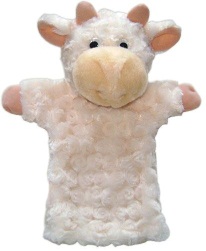 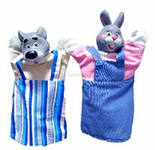 